GATHERED FOR WORSHIPThe apostles said to the Lord, “Increase our faith!”  The Lord replied, “If you had faith the size of a mustard seed, you could say to this mulberry tree, ‘Be uprooted and planted in the sea,’ and it would obey you.” - Luke 17:5-10PRELUDE, OPENING PRAYER, WELCOME, & ANNOUNCEMENTSWORSHIP IN SONGSong: “City Of Sorrows”Chorus: Oh Jerusalem; City of thrones; The blood of your people; Still darkens the stonesCity of sorrows; Spread on a hill; Bride of the prophets; They dream of you stillSong: “Draw the Circle Wide” Mark MillerHYMN: “Breathe on Me,” Breath of GodBreathe on me, Breath of God, fill me with life anew That I may love the way you love, and do what you would do*PRAYER OF CONFESSION: (from “Ministry Matters” based on 2 Timothy and Psalm 137)  With the weepers we weep.  With the warriors we yearn for peace.With the exiles we wander far from home, for our hearts wander far from you.We live in an uncertain world— time and again we turn to peoplewho promise us security.  But God, you are our only source of safety.Help us turn to you, our heart’s true home.  Call us again and lead us home.Author of peace, teach us to seek our peace in you.Source of every blessing, forgive us for the multitude of our transgressions.Rekindle a spirit of love and self-discipline within us, through Jesus Christ, the Prince of Peace.*WORDS OF ASSURANCE AND THE PASSING OF PEACEHEARING THE WORD OF GODPSALM 137 1 By the rivers of Babylon—   there we sat down and there we wept
  when we remembered Zion. 2 On the willows* there  we hung up our harps.
   3 For there our captors  asked us for songs, and our tormentors asked for mirth, saying,
  ‘Sing us one of the songs of Zion!’ 4 How could we sing the Lord’s song
  in a foreign land? 5 If I forget you, O Jerusalem, let my right hand wither!
    6 Let my tongue cling to the roof of my mouth, if I do not remember you,
   if I do not set Jerusalem above my highest joy. 7 Remember, O Lord, against the      Edomites        the day of Jerusalem’s fall, how they said, ‘Tear it down! Tear it down!
   Down to its foundations!’ 8 O daughter Babylon, you devastator!* Happy shall they be       who pay you back what you have done to us! 9 Happy shall they be who take your little       ones and dash them against the rock!2 TIMOTHY 1:1-14 1Paul, an apostle of Christ Jesus by the will of God, for the sake of the promise of life that is in Christ Jesus, 2 To Timothy, my beloved child:Grace, mercy, and peace from God the Father and Christ Jesus our Lord.3 I am grateful to God—whom I worship with a clear conscience, as my ancestors did—when I remember you constantly in my prayers night and day. 4Recalling your tears, I long to see you so that I may be filled with joy. 5I am reminded of your sincere faith, a faith that lived first in your grandmother Lois and your mother Eunice and now, I am sure, lives in you. 6For this reason I remind you to rekindle the gift of God that is within you through the laying on of my hands; 7for God did not give us a spirit of cowardice, but rather a spirit of power and of love and of self-discipline.8 Do not be ashamed, then, of the testimony about our Lord or of me his prisoner, but join with me in suffering for the gospel, relying on the power of God, 9who saved us and called us with a holy calling, not according to our works but according to his own purpose and grace. This grace was given to us in Christ Jesus before the ages began, 10but it has now been revealed through the appearing of our Saviour Christ Jesus, who abolished death and brought life and immortality to light through the gospel. 11For this gospel I was appointed a herald and an apostle and a teacher,* 12and for this reason I suffer as I do. But I am not ashamed, for I know the one in whom I have put my trust, and I am sure that he is able to guard until that day what I have entrusted to him.* 13Hold to the standard of sound teaching that you have heard from me, in the faith and love that are in Christ Jesus. 14Guard the good treasure entrusted to you, with the help of the Holy Spirit living in us.SERMONRESPONDING TO THE WORD OF GOD*SONG: #391 “In the Midst of New Dimensions”JOYS & CONCERNS, PRAYERS OF THE CHURCH, LORD’S PRAYER	Lord, in your mercy… Hear our prayers.OFFERING: Thank you for supporting our ministries!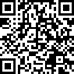 PRAYER OF GREAT THANKSGIVING WITH HOLY COMMUNION                                     SENT TO SERVESONG: “In The Secret”Chorus: I want to know You; I want to hear Your voice; I want to know You more; I want to touch You; I want to see Your face; I want to know You moreBENEDICTION POSTLUDE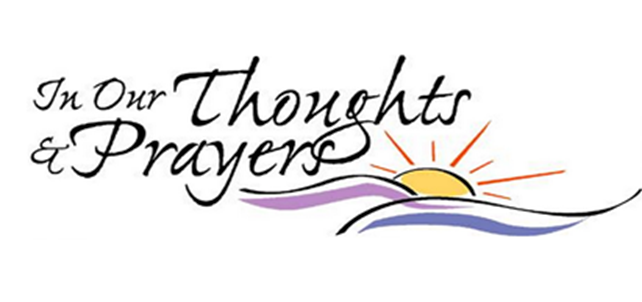 PRAYER LISTTo add to our prayer list please email Pastor Tim with a brief description of your prayer.  Please indicate if you would like the prayer to be listed on an ongoing basis.  tim.hare@trumbullcc.org. ~Muirgheal Coffin, prayers for continued good health as she struggles with Epilepsy~Douglas Mihalko, Karolina Szabo’s son’s brother-in-law, diagnosed with cancer~Oliver Tiesler, born on April 12 to Sophie and Paul! Praise God!~Trevor Vincent Sando, born on April 11 to Emily and Matt!  Praise God again!~Tim & his wife Allison welcomed Austin Nicholas Crowle into the world on    July 2nd Praise God~Rev. Clayton Miller, Pastor Tim’s friend and mentor, recovering from Covid in a rehab      facility~Ilana Ofgang: health concerns~Alex Kitchener and baby Clark, born prematurely on Sept. 28 after a complicated      pregnancy.  He weighs 2lbs 13oz and will remain in the NICU for care at the Children’s      Hospital of Philadelphia~Eric Farrell who struggles with his dialysis treatments while continuing his search for a        live kidney donor.~Lauren Magnuson whose nephew, Michael Christian Eiby Corwel, and niece, Lara      Edmondson, are both struggling with health issues.  OFFICE HOURS:Please feel free to reach out to Lisa – Mondays, Tuesdays & Thursdays from 9am-12pm At 203-268-2433 or at office@trumbullcc.org